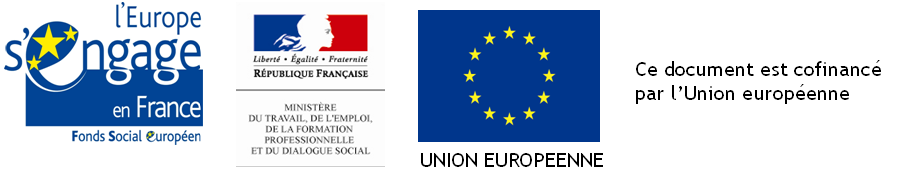 Attestation de bénévolatCette attestation s’inscrit dans le cadre d’une opération faisant l’objet d’un cofinancement FSE ou l’objet d’une demande de subvention FSE.Organisme dans lequel intervient le bénévoleJe, soussigné(e), nom, prénom et, fonction du ou de la signataire en qualité de représentant(e) de l’organisme désigné ci-dessus, atteste que :Nom et prénom du bénévole :Né(e) le :						àDemeurant à :Commune :						Code postal :Assume les fonctions ou missions suivantes en tant que bénévole : [Description des fonctions/missions assurées]Du : jj/mm/aa		    Au : jj/mm/aaVolume horaire hebdomadaire : ……………………………………………………………Ce qui représente un nombre total d’heures sur la période considérée de : ………………………..Coût horaire : ……………………………………………………………………...€Le montant valorisé pour le projet est ainsi de : ………………………………..€Nous attestons sur l’honneur l’exactitude des renseignements fournis ci-dessus.intitulé de l’opération   INTITULE OPERATIONpériode d’exécution couverte
par le cofinancementnom complet 
(pas de sigle)candidatcandidatforme juridiquen°SIRETnom, prénom et fonction
du ou de la signataireserviceadresse complètetéléphoneTél. :adresse électroniquenom, prénom fonction du ou de la signatairesignature et cachet de l’organisme   [nom, prénom et signature du bénévole]  Le [date]       à ……………